Maria Immaculata Community College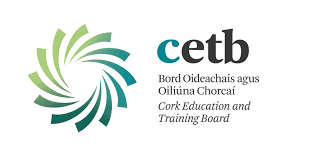 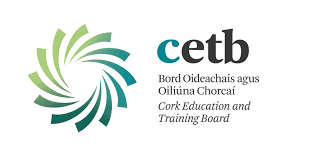 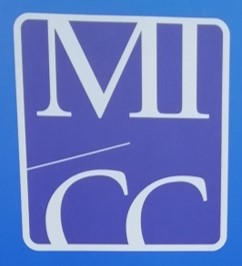 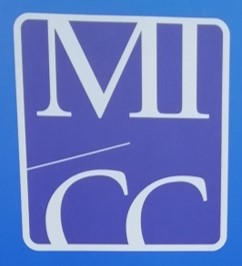 3rd Year booklist 2019-20Most books are available through the book rental scheme. The asterisk* denotes that the book or materials are to be bought by the student before September and the double asterisk** denotes books that will be ordered in Sept and paid for by student.English      	Fire and Ice 2  Folens
*Exam papers, EDCOIrish	Mol an Óige 3 (Ard)- keep workbook from 2nd year)
Mol an Óige 2 Gnáth- keep workbook from 2nd year
*Graiméar Meanscoile, CJ Fallon, D.O’Tuama, 1st ed. 2009	Maths        	Active Maths 1 Strands 1-5 (O&H) Keating, Mulvany, O’Loughlin
Active Maths 2 Strands 1-5 (H) only
*Casio calculator Only, 
*Mathematical set, 
* Maths Formulae and Tables, SECCSPE           	Make a Difference textbook 3rd ed. 2011. Keep workbook from 2nd year.SPHE           	*Health and Well Being 3, EDCO.  Buy before September 1Business  	Business Breakthrough  TB., Matt Hynes, Folens
Keep workbook from 2nd year
*EDCO exam papers including 2019
*calculatorFrench	Allons y 2 (retain)
Ecoutez Bien(retain)Science	Essential Science textbook-Folens, 
Workbook/lab notebook retained from 1st yr 
*EDCO exam papers      Home Economics	Lifewise 2nd ed. Randles & Kennelly, Edco. 
*Lifewise  workbook  2nd Ed.- keep workbook from 2nd year 
*softback A4 pad 
*EDCO exam papers  Art	  **Basic Art pack to be purchased in school. If already bought in 2nd year then there is no need to buy it againMetalwork	Basic Engineering Technology for JC new ed, Sean O Tuairisg, FallonMusic	Sounds Good Corebook, EDCO,
*Sounds Good Set C, 
*Sounds Good Workbook, 
*Manuscript, 
*Tin whistle in D, 
* Exam papers EDCOReligion	A Question of Faith 2nd ed. Whelan, McDermott, EDCO 
*EDCO exam papersWoodwork	 Materials Technology Wood, Gilligan, EEC PubTechnical Graphics	JC Technical Graphics new ed. P O’Callaghan, Folens.
Text and Activities Rev. Ed. History		Uncovering the Past, Folens
*Edco exam papersComputers		 Basic IT Assignments, G&M. Provided by school.Geography 		GEO &
*GEO w/b – keep from 2nd year., Ashe McCarthy, EDCO 
*EDCO exam papers